     JÍDELNÍČEK                                          Týden od 8.11.-12.11. 2021                                                           AlergenyPondělí:              Přesnídávka                Chléb, mrkvová pomazánka s lučinou, zelenina, voda, čaj                            1,3,7	Oběd                           Zeleninová polévka s vejcem, čaj, voda s pomerančem, ovoce (O)			          Rýžový nákyp s broskvemi                                                                             1,3,7,9	Svačinka                     Grahamový rohlík, máslo, zelenina, čaj, mléko                                              1,3,7                                    Úterý: 	Přesnídávka                Míchaná vejce, rohlík, čaj, džus, zelenina                                                       1,3,7	Oběd                           Kyselice, čaj, voda s citrónem                                                  Hovězí kousky na mrkvi, bulgur                                                                    1,3,7            Svačinka                      Kukuřičné placky, ovocný talíř, kakao, čaj                                                    1,3,7Středa:	Přesnídávka	         Chléb, drožďová pomazánka, zelenina, čaj, voda                                              1,3,7             Oběd                           Květáková polévka s krutony, čaj, džus                                                 Francouzské brambory s vepřovým masem, ster. okurek                                1,3,7	Svačina		          Bábovka, ovoce, čaj, kakao                                                                               1,3,7Čtvrtek: 	Přesnídávka	         Chléb, tvarohová pomazánka s vejcem, čaj, voda, zelenina                             1,3,7             Oběd		         Gulášová polévka, čaj, džus                                                Kuře na paprice, těstoviny                                                                                1,3,7            Svačina                       Čokoládové kuličky s mlékem, ovoce, čaj, voda                                             1,3,7Pátek:                                            	Přesnídávka               Chléb, pomazánka z tresčích jater, voda s citrónem, voda, zelenina                1,3,7             Oběd		         Pórková polévka s krutony, voda, čaj                                                Zeleninové rizoto s kuřecím masem, broskvový kompot                                 1,3,7	Svačina		         Jogurt, piškoty, čaj, voda, ovoce                                                                       1,3,7               Pitný režim zajištěn po celou dobu provozuOvoce nebo zelenina je podávána k jídlu každý den.Čísla u pokrmů označují druh alergenu. Seznam alergenu je vyvěšen vedle jídelníčku.	(O) – ovoce jen pro dospělé                                                                  DOBROU CHUŤ!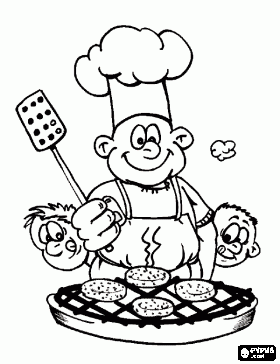   Jana Juráňová		                                                                                                                Hana Tkadlecová:                  (provozní)										   (kuchařka)